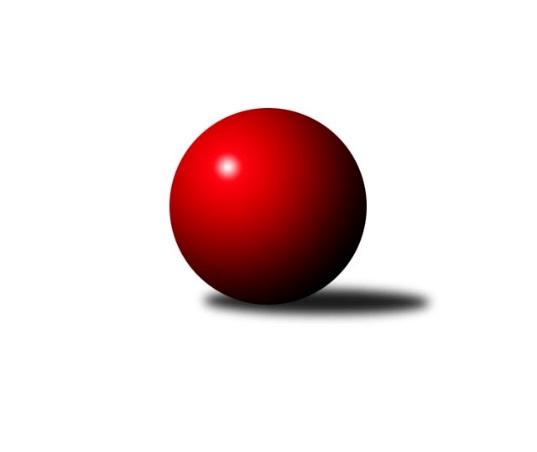 Č.10Ročník 2015/2016	28.11.2015Nejlepšího výkonu v tomto kole: 2562 dosáhlo družstvo: TJ Horní Benešov ˝C˝Krajský přebor OL 2015/2016Výsledky 10. kolaSouhrnný přehled výsledků:Sokol Přemyslovice ˝B˝	- KK Zábřeh  ˝C˝	6:2	2497:2403	8.0:4.0	28.11.KKŽ Šternberk ˝A˝	- TJ Sokol Mohelnice	2:6	2318:2439	3.0:9.0	28.11.SKK Jeseník ˝B˝	- TJ Pozemstav Prostějov	4:4	2487:2487	6.0:6.0	28.11.TJ Horní Benešov ˝C˝	- Spartak Přerov ˝C˝	6.5:1.5	2562:2476	8.0:4.0	28.11.KK Jiskra Rýmařov ˝B˝	- KK Šumperk ˝B˝	6:2	2553:2479	8.0:4.0	28.11.Tabulka družstev:	1.	KK Jiskra Rýmařov ˝B˝	9	7	0	2	48.0 : 24.0 	59.5 : 48.5 	 2505	14	2.	TJ Kovohutě Břidličná ˝B˝	9	7	0	2	46.0 : 26.0 	62.0 : 46.0 	 2499	14	3.	TJ Pozemstav Prostějov	9	5	1	3	37.0 : 35.0 	55.5 : 52.5 	 2468	11	4.	KK Zábřeh  ˝C˝	9	5	1	3	35.5 : 36.5 	53.0 : 55.0 	 2458	11	5.	Sokol Přemyslovice ˝B˝	9	5	0	4	36.5 : 35.5 	55.5 : 52.5 	 2432	10	6.	KK Šumperk ˝B˝	9	4	0	5	35.5 : 36.5 	56.0 : 52.0 	 2504	8	7.	Spartak Přerov ˝C˝	9	4	0	5	35.5 : 36.5 	50.5 : 57.5 	 2512	8	8.	TJ Sokol Mohelnice	9	3	1	5	31.0 : 41.0 	49.0 : 59.0 	 2434	7	9.	TJ Horní Benešov ˝C˝	9	3	0	6	33.5 : 38.5 	53.5 : 54.5 	 2435	6	10.	KKŽ Šternberk ˝A˝	9	3	0	6	30.5 : 41.5 	52.0 : 56.0 	 2432	6	11.	SKK Jeseník ˝B˝	10	2	1	7	31.0 : 49.0 	53.5 : 66.5 	 2397	5Podrobné výsledky kola:	 Sokol Přemyslovice ˝B˝	2497	6:2	2403	KK Zábřeh  ˝C˝	Lukáš Vybíral	 	 220 	 205 		425 	 2:0 	 383 	 	195 	 188		Martin Vitásek	Zdeněk Grulich	 	 217 	 187 		404 	 1:1 	 426 	 	210 	 216		Mykola Vološčuk	Milan Dvorský	 	 207 	 238 		445 	 1:1 	 415 	 	211 	 204		František Langer	Jiří Kankovský	 	 214 	 177 		391 	 1:1 	 416 	 	212 	 204		Václav Čamek	Milan Smékal	 	 200 	 204 		404 	 2:0 	 373 	 	188 	 185		Miroslav Bodanský	Michal Kolář	 	 232 	 196 		428 	 1:1 	 390 	 	185 	 205		Helena Sobčákovározhodčí: Nejlepší výkon utkání: 445 - Milan Dvorský	 KKŽ Šternberk ˝A˝	2318	2:6	2439	TJ Sokol Mohelnice	Petr Pick	 	 178 	 162 		340 	 0:2 	 406 	 	231 	 175		Anna Drlíková	Pavel Smejkal	 	 199 	 171 		370 	 0:2 	 416 	 	202 	 214		Jaroslav Jílek	Josef Klaban	 	 189 	 193 		382 	 0:2 	 402 	 	200 	 202		Dagmar Jílková	Pavel Ďuriš ml.	 	 193 	 198 		391 	 0:2 	 435 	 	201 	 234		Zdeněk Šebesta	Emil Pick	 	 213 	 206 		419 	 1:1 	 399 	 	188 	 211		Zdeněk Sobota	Jindřích Gavenda	 	 205 	 211 		416 	 2:0 	 381 	 	193 	 188		Rostislav Krejčírozhodčí: Nejlepší výkon utkání: 435 - Zdeněk Šebesta	 SKK Jeseník ˝B˝	2487	4:4	2487	TJ Pozemstav Prostějov	Miloslav Kovář	 	 214 	 212 		426 	 0:2 	 449 	 	227 	 222		Pavel Černohous	Vladimír Moravec	 	 188 	 198 		386 	 0:2 	 429 	 	222 	 207		Josef Jurda	Jana Fousková	 	 205 	 194 		399 	 2:0 	 359 	 	191 	 168		Martin Zaoral	Eva Křápková	 	 207 	 201 		408 	 1:1 	 404 	 	213 	 191		Josef Čapka	Karel Kučera	 	 227 	 213 		440 	 2:0 	 392 	 	199 	 193		Stanislav Feike	Miroslav Setinský	 	 204 	 224 		428 	 1:1 	 454 	 	238 	 216		Miroslav Plachýrozhodčí: Nejlepší výkon utkání: 454 - Miroslav Plachý	 TJ Horní Benešov ˝C˝	2562	6.5:1.5	2476	Spartak Přerov ˝C˝	Zdeněk Smrža	 	 210 	 203 		413 	 1:1 	 400 	 	212 	 188		Martin Holas	Michael Dostál	 	 187 	 211 		398 	 0:2 	 421 	 	206 	 215		Martin Rédr	Miloslav Petrů	 	 216 	 216 		432 	 2:0 	 393 	 	201 	 192		Jiří Hradílek	Aneta Kubešová	 	 227 	 229 		456 	 2:0 	 428 	 	212 	 216		Martin Bartoš	David Kaluža	 	 221 	 211 		432 	 1:1 	 432 	 	211 	 221		Jan Lenhart	Barbora Bártková	 	 227 	 204 		431 	 2:0 	 402 	 	200 	 202		Michal Symerskýrozhodčí: Nejlepší výkon utkání: 456 - Aneta Kubešová	 KK Jiskra Rýmařov ˝B˝	2553	6:2	2479	KK Šumperk ˝B˝	Michal Ihnát	 	 197 	 204 		401 	 2:0 	 372 	 	187 	 185		Miroslav Mrkos	Jiří Polášek	 	 219 	 226 		445 	 2:0 	 414 	 	214 	 200		Martin Sedlář	Jana Ovčačíková	 	 227 	 207 		434 	 2:0 	 391 	 	215 	 176		Michal Gajdík	Petr Chlachula	 	 211 	 207 		418 	 0:2 	 442 	 	228 	 214		Michal Strachota	Martin Mikeska	 	 196 	 230 		426 	 1:1 	 409 	 	201 	 208		Milan Vymazal	Marek Hampl	 	 206 	 223 		429 	 1:1 	 451 	 	233 	 218		Pavel Heinischrozhodčí: Nejlepší výkon utkání: 451 - Pavel HeinischPořadí jednotlivců:	jméno hráče	družstvo	celkem	plné	dorážka	chyby	poměr kuž.	Maximum	1.	Jaroslav Vymazal 	KK Šumperk ˝B˝	445.55	303.5	142.1	4.9	5/7	(462)	2.	Leopold Jašek 	-- volný los --	443.50	305.2	138.3	4.0	6/7	(451)	3.	Tomáš Fiury 	TJ Kovohutě Břidličná ˝B˝	436.35	291.4	145.0	4.3	5/5	(466)	4.	Jan Lenhart 	Spartak Přerov ˝C˝	432.87	297.1	135.7	7.1	5/7	(468)	5.	Rostislav Petřík 	Spartak Přerov ˝C˝	432.83	297.8	135.1	3.9	6/7	(467)	6.	Petr Otáhal 	TJ Kovohutě Břidličná ˝B˝	431.32	292.6	138.7	4.9	5/5	(466)	7.	Pavel Ďuriš ml. 	KKŽ Šternberk ˝A˝	431.17	295.7	135.4	3.4	5/5	(459)	8.	Pavel Heinisch 	KK Šumperk ˝B˝	430.07	294.2	135.9	4.8	7/7	(454)	9.	Petr Pick 	KKŽ Šternberk ˝A˝	428.87	293.4	135.5	8.3	5/5	(450)	10.	Alena Machalíčková 	-- volný los --	428.54	293.4	135.1	6.9	7/7	(468)	11.	Petr Chlachula 	KK Jiskra Rýmařov ˝B˝	427.70	294.5	133.2	6.7	5/5	(455)	12.	Jiří Polášek 	KK Jiskra Rýmařov ˝B˝	427.40	294.9	132.5	5.5	5/5	(455)	13.	Josef Veselý 	TJ Kovohutě Břidličná ˝B˝	426.70	295.4	131.4	6.3	4/5	(448)	14.	Josef Jurda 	TJ Pozemstav Prostějov	425.83	298.8	127.0	6.1	6/7	(470)	15.	Pavel Černohous 	TJ Pozemstav Prostějov	423.88	292.5	131.3	3.6	6/7	(449)	16.	Jan Tögel 	-- volný los --	423.61	293.4	130.3	5.2	7/7	(450)	17.	Mykola Vološčuk 	KK Zábřeh  ˝C˝	422.67	294.5	128.2	5.5	6/7	(464)	18.	Miloslav Petrů 	TJ Horní Benešov ˝C˝	422.40	296.9	125.5	5.8	6/6	(466)	19.	Jindřích Gavenda 	KKŽ Šternberk ˝A˝	421.88	294.7	127.2	7.1	5/5	(436)	20.	Jiří Kropáč 	-- volný los --	421.38	292.8	128.6	6.3	7/7	(446)	21.	Miroslav Plachý 	TJ Pozemstav Prostějov	421.15	289.1	132.1	5.8	5/7	(454)	22.	Jana Ovčačíková 	KK Jiskra Rýmařov ˝B˝	421.08	299.1	122.0	9.2	4/5	(435)	23.	Michal Symerský 	Spartak Přerov ˝C˝	420.60	300.2	120.4	9.0	5/7	(452)	24.	Zdeněk Grulich 	Sokol Přemyslovice ˝B˝	420.00	285.4	134.7	3.4	4/5	(439)	25.	Karel Kučera 	SKK Jeseník ˝B˝	419.42	287.8	131.6	5.3	4/5	(454)	26.	Jiří Kohoutek 	Spartak Přerov ˝C˝	418.80	288.6	130.2	7.9	5/7	(452)	27.	Marek Hampl 	KK Jiskra Rýmařov ˝B˝	418.00	295.0	123.0	7.9	5/5	(441)	28.	Rostislav Krejčí 	TJ Sokol Mohelnice	417.94	294.9	123.1	5.6	4/6	(459)	29.	Václav Kovařík 	TJ Pozemstav Prostějov	414.75	286.3	128.5	6.8	5/7	(487)	30.	Helena Sobčáková 	KK Zábřeh  ˝C˝	414.64	289.0	125.7	6.3	7/7	(459)	31.	Martin Mikeska 	KK Jiskra Rýmařov ˝B˝	414.57	287.4	127.1	4.8	5/5	(449)	32.	Vilém Berger 	TJ Kovohutě Břidličná ˝B˝	414.46	286.1	128.4	7.8	4/5	(430)	33.	Michal Rašťák 	TJ Horní Benešov ˝C˝	414.08	290.4	123.7	6.6	4/6	(463)	34.	Václav Čamek 	KK Zábřeh  ˝C˝	414.07	293.5	120.5	10.7	5/7	(427)	35.	Vladimír Moravec 	SKK Jeseník ˝B˝	411.80	292.1	119.7	7.4	5/5	(461)	36.	Milan Vymazal 	KK Šumperk ˝B˝	411.54	283.9	127.6	7.2	6/7	(431)	37.	Miroslav Bodanský 	KK Zábřeh  ˝C˝	411.07	284.1	127.0	7.8	7/7	(438)	38.	Zdeněk Šebesta 	TJ Sokol Mohelnice	410.96	284.0	126.9	7.4	6/6	(443)	39.	David Kaluža 	TJ Horní Benešov ˝C˝	410.75	282.5	128.3	9.3	5/6	(450)	40.	Michal Ihnát 	KK Jiskra Rýmařov ˝B˝	410.38	288.9	121.4	8.8	4/5	(434)	41.	Jiří Hradílek 	Spartak Přerov ˝C˝	410.00	288.0	122.0	9.8	5/7	(433)	42.	Martin Vitásek 	KK Zábřeh  ˝C˝	409.83	284.3	125.6	5.7	6/7	(436)	43.	Miroslav Setinský 	SKK Jeseník ˝B˝	407.71	284.9	122.8	7.1	4/5	(437)	44.	Tomáš Potácel 	TJ Sokol Mohelnice	406.85	281.8	125.1	6.4	5/6	(456)	45.	Josef Čapka 	TJ Pozemstav Prostějov	405.43	293.3	112.1	10.4	7/7	(424)	46.	František Všetička 	-- volný los --	405.25	279.0	126.3	7.5	7/7	(445)	47.	Zdeněk Sobota 	TJ Sokol Mohelnice	405.00	284.6	120.4	8.1	5/6	(420)	48.	Jiří Kankovský 	Sokol Přemyslovice ˝B˝	404.67	284.4	120.3	7.1	5/5	(446)	49.	David Láčík 	TJ Horní Benešov ˝C˝	404.21	279.9	124.3	7.9	6/6	(443)	50.	Kamila Chládková 	KK Zábřeh  ˝C˝	404.00	281.2	122.8	7.6	6/7	(430)	51.	Dagmar Jílková 	TJ Sokol Mohelnice	403.00	282.9	120.1	7.2	5/6	(440)	52.	Jaroslav Jílek 	TJ Sokol Mohelnice	402.23	281.1	121.2	7.9	6/6	(445)	53.	Milan Smékal 	Sokol Přemyslovice ˝B˝	401.67	279.9	121.8	7.6	4/5	(434)	54.	Michael Dostál 	TJ Horní Benešov ˝C˝	399.20	276.5	122.7	7.5	5/6	(418)	55.	Martin Zaoral 	TJ Pozemstav Prostějov	397.60	286.8	110.8	9.2	5/7	(443)	56.	Aneta Kubešová 	TJ Horní Benešov ˝C˝	397.10	279.3	117.8	7.1	5/6	(456)	57.	Michal Strachota 	KK Šumperk ˝B˝	396.29	279.9	116.4	9.7	7/7	(442)	58.	Zdeněk Fiury st.  st.	TJ Kovohutě Břidličná ˝B˝	394.81	278.9	115.9	7.7	4/5	(434)	59.	Lukáš Vybíral 	Sokol Přemyslovice ˝B˝	394.00	279.5	114.5	7.8	4/5	(442)	60.	Miloslav Krchov 	TJ Kovohutě Břidličná ˝B˝	393.20	281.6	111.6	10.5	5/5	(426)	61.	Miroslav Mrkos 	KK Šumperk ˝B˝	391.75	282.7	109.1	9.1	6/7	(431)	62.	Milan Dvorský 	Sokol Přemyslovice ˝B˝	390.95	266.5	124.5	7.5	4/5	(445)	63.	František Langer 	KK Zábřeh  ˝C˝	390.58	275.2	115.4	8.8	6/7	(415)	64.	Marcela Jurníčková 	Sokol Přemyslovice ˝B˝	389.75	279.0	110.8	7.2	4/5	(409)	65.	Stanislav Feike 	TJ Pozemstav Prostějov	389.20	282.0	107.2	10.6	5/7	(431)	66.	Jana Fousková 	SKK Jeseník ˝B˝	382.35	272.2	110.2	9.1	5/5	(403)	67.	Josef Klaban 	KKŽ Šternberk ˝A˝	381.70	274.5	107.2	11.9	5/5	(437)	68.	Pavel Ďuriš st. 	KKŽ Šternberk ˝A˝	380.92	276.0	104.9	10.4	4/5	(414)	69.	Eva Křápková 	SKK Jeseník ˝B˝	380.04	256.0	124.0	8.3	4/5	(428)	70.	Pavel Smejkal 	KKŽ Šternberk ˝A˝	372.96	273.5	99.5	11.6	4/5	(433)		Zdeněk Kment 	TJ Horní Benešov ˝C˝	450.00	308.0	142.0	5.0	1/6	(450)		Zdeněk Černý 	TJ Horní Benešov ˝C˝	448.00	289.0	159.0	1.0	1/6	(448)		Václav Pumprla 	Spartak Přerov ˝C˝	445.75	303.6	142.2	4.3	4/7	(470)		Rostislav Cundrla 	SKK Jeseník ˝B˝	435.67	298.0	137.7	5.3	3/5	(461)		Věra Tomanová 	KK Jiskra Rýmařov ˝B˝	432.00	295.0	137.0	3.0	2/5	(446)		Radek Hejtman 	-- volný los --	431.00	279.0	152.0	9.0	1/7	(431)		Barbora Bártková 	TJ Horní Benešov ˝C˝	431.00	298.0	133.0	5.0	1/6	(431)		Martin Bartoš 	Spartak Přerov ˝C˝	428.00	292.0	136.0	8.0	1/7	(428)		Ján Ludrovský 	KK Šumperk ˝B˝	427.50	294.4	133.1	6.8	4/7	(456)		Zdeněk Janoud 	SKK Jeseník ˝B˝	425.00	291.0	134.0	6.0	1/5	(425)		Zdeněk Fiury ml.  ml.	TJ Kovohutě Břidličná ˝B˝	423.50	279.9	143.6	3.1	2/5	(429)		Ľudovit Kumi 	TJ Sokol Mohelnice	422.88	294.3	128.6	5.0	2/6	(459)		Jan Semrád 	KK Šumperk ˝B˝	422.00	292.7	129.3	5.3	3/7	(447)		Jiří Šoupal 	Sokol Přemyslovice ˝B˝	421.00	293.0	128.0	4.5	2/5	(428)		Martin Sedlář 	KK Šumperk ˝B˝	418.25	298.8	119.5	5.9	4/7	(455)		Zbyněk Tesař 	TJ Horní Benešov ˝C˝	418.00	294.0	124.0	7.0	1/6	(418)		Libor Daňa 	Spartak Přerov ˝C˝	416.42	284.4	132.0	5.9	4/7	(453)		Martin Holas 	Spartak Přerov ˝C˝	416.00	291.0	125.0	8.3	3/7	(443)		Michal Kolář 	Sokol Přemyslovice ˝B˝	413.50	290.3	123.2	5.7	3/5	(460)		Martin Rédr 	Spartak Přerov ˝C˝	413.00	285.5	127.5	6.5	2/7	(421)		David Rozsypal 	TJ Pozemstav Prostějov	411.67	290.8	120.8	5.5	4/7	(452)		Zdeněk Smrža 	TJ Horní Benešov ˝C˝	410.33	278.8	131.5	4.8	2/6	(445)		Petr Černohous 	TJ Pozemstav Prostějov	409.00	278.0	131.0	4.0	1/7	(409)		Petr Kozák 	TJ Horní Benešov ˝C˝	409.00	294.0	115.0	4.0	1/6	(409)		Miloslav Kovář 	SKK Jeseník ˝B˝	408.00	282.8	125.2	6.4	3/5	(427)		Michal Gajdík 	KK Šumperk ˝B˝	407.67	280.3	127.3	7.0	3/7	(431)		Iveta Krejčová 	TJ Sokol Mohelnice	404.00	286.0	118.0	8.5	2/6	(416)		Jiří Srovnal 	KK Zábřeh  ˝C˝	404.00	287.0	117.0	5.0	1/7	(404)		Zdeněk Chmela st.  st.	TJ Kovohutě Břidličná ˝B˝	402.78	282.3	120.4	8.3	3/5	(439)		Marek Kankovský 	Sokol Přemyslovice ˝B˝	401.50	289.0	112.5	7.5	2/5	(409)		Emil Pick 	KKŽ Šternberk ˝A˝	399.28	273.1	126.2	6.1	3/5	(419)		Šárka Tögelová 	-- volný los --	398.06	280.7	117.4	7.9	4/7	(427)		Petra Rozsypalová 	SKK Jeseník ˝B˝	397.00	281.0	116.0	10.5	2/5	(405)		Tomáš Havlíček 	Spartak Přerov ˝C˝	395.83	278.9	116.9	9.5	4/7	(419)		Romana Valová 	KK Jiskra Rýmařov ˝B˝	389.75	282.0	107.8	11.3	1/5	(421)		Anna Drlíková 	TJ Sokol Mohelnice	388.00	268.0	120.0	9.5	2/6	(406)		Renata Semlerová 	TJ Sokol Mohelnice	380.50	273.0	107.5	9.5	2/6	(384)		Alena Vrbová 	SKK Jeseník ˝B˝	376.50	261.0	115.5	8.5	2/5	(389)		Marek Bilíček 	TJ Horní Benešov ˝C˝	374.00	267.0	107.0	8.0	1/6	(374)		Otto Nagy 	-- volný los --	363.75	261.8	102.0	13.0	4/7	(424)		Dušan Sedláček 	TJ Sokol Mohelnice	355.00	285.0	70.0	17.0	1/6	(355)		Miroslav Petřek  st.	TJ Horní Benešov ˝C˝	347.00	260.0	87.0	18.0	1/6	(347)		Filip Adámek 	Spartak Přerov ˝C˝	342.00	250.0	92.0	10.0	1/7	(342)Sportovně technické informace:Starty náhradníků:registrační číslo	jméno a příjmení 	datum startu 	družstvo	číslo startu24093	Josef Klaban	28.11.2015	KKŽ Šternberk ˝A˝	8x22507	Barbora Bártková	28.11.2015	TJ Horní Benešov ˝C˝	1x22299	Zdeněk Smrža	28.11.2015	TJ Horní Benešov ˝C˝	6x22542	Martin Bartoš	28.11.2015	Spartak Přerov ˝C˝	1x22544	Martin Holas	28.11.2015	Spartak Přerov ˝C˝	3x22545	Martin Rédr	28.11.2015	Spartak Přerov ˝C˝	2x16368	Michal Gajdík	28.11.2015	KK Šumperk ˝B˝	3x7787	Anna Drlíková	28.11.2015	TJ Sokol Mohelnice	2x11053	Petr Chlachula	28.11.2015	KK Jiskra Rýmařov ˝B˝	10x15160	Michal Ihnát	28.11.2015	KK Jiskra Rýmařov ˝B˝	8x21724	Jiří Polášek	28.11.2015	KK Jiskra Rýmařov ˝B˝	10x22160	Jana Ovčačíková	28.11.2015	KK Jiskra Rýmařov ˝B˝	8x18603	Marek Hampl	28.11.2015	KK Jiskra Rýmařov ˝B˝	11x11054	Martin Mikeska	28.11.2015	KK Jiskra Rýmařov ˝B˝	10x
Hráči dopsaní na soupisku:registrační číslo	jméno a příjmení 	datum startu 	družstvo	Program dalšího kola:11. kolo5.12.2015	so	9:00	TJ Pozemstav Prostějov - KK Jiskra Rýmařov ˝B˝				-- volný los -- - SKK Jeseník ˝B˝	5.12.2015	so	9:30	Spartak Přerov ˝C˝ - Sokol Přemyslovice ˝B˝	5.12.2015	so	12:00	KK Zábřeh  ˝C˝ - TJ Kovohutě Břidličná ˝B˝	5.12.2015	so	14:30	KK Šumperk ˝B˝ - KKŽ Šternberk ˝A˝	Nejlepší šestka kola - absolutněNejlepší šestka kola - absolutněNejlepší šestka kola - absolutněNejlepší šestka kola - absolutněNejlepší šestka kola - dle průměru kuželenNejlepší šestka kola - dle průměru kuželenNejlepší šestka kola - dle průměru kuželenNejlepší šestka kola - dle průměru kuželenNejlepší šestka kola - dle průměru kuželenPočetJménoNázev týmuVýkonPočetJménoNázev týmuPrůměr (%)Výkon1xAneta KubešováHor.Beneš.C4563xLeopold Jašek---111.744511xMiroslav PlachýProstějov4541xMiroslav PlachýProstějov109.934545xLeopold Jašek---4511xMilan DvorskýPřemyslov. B109.214453xPavel HeinischŠumperk B4511xPavel ČernohousProstějov108.714491xPavel ČernohousProstějov4491xZdeněk ŠebestaMohelnice108.74352xJiří PolášekRýmařov B4451xAneta KubešováHor.Beneš.C108.56456